2017 PROJECT GRADUATIONANDERSON COUNTY HIGH SCHOOL SENIORS MULCH GALA$4.00 PER BAG FOR 2.0 CUBIC FOOT – Prepayment at the time of order.Pickup will be Saturday, April 15, 2017 from 8:00 am to 12:00 pm at the Anderson County High School parking lotPlease make checks payable to 2017 Project Graduation.Seller Name________________________ Phone#____________________________NAME OF BUYER:______________________________________________________ADDRESS OF BUYER:____________________________________________________CITY:___________________________________PHONE #:______________________River Valley Mulch-All Natural Forest Material coming from Flemingsburg, KY(Mulch provided by McInturf local Sawmill & Kiln)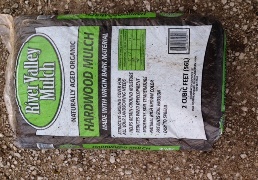 Naturally Aged Organic – Virgin Bark MaterialNumber of Bags ______________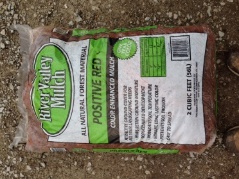 REDNumber of Bags _____________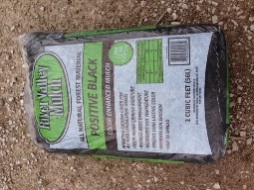 BLACKNumber of Bags _____________Brown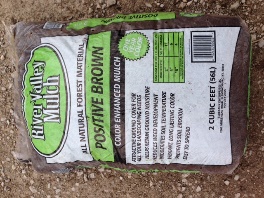 Number of Bags_______________                       1=$  4.00       6=$24.00     11=$44.00     16=$64.00     21=$  84.00     30=$120.00    55=$220.00  80=$320.00                       1=$  4.00       6=$24.00     11=$44.00     16=$64.00     21=$  84.00     30=$120.00    55=$220.00  80=$320.00                       1=$  4.00       6=$24.00     11=$44.00     16=$64.00     21=$  84.00     30=$120.00    55=$220.00  80=$320.00                       1=$  4.00       6=$24.00     11=$44.00     16=$64.00     21=$  84.00     30=$120.00    55=$220.00  80=$320.00                       2=$  8.00       7=$28.00     12=$48.00     17=$68.00     22=$  88.00     35=$140.00    60=$240. 00  85=$340.00                       3=$12.00       8=$32.00     13=$52.00     18=$72.00     23=$  92.00     40=$160.00    65=$260.00   90=$360.00                       4=$16.00       9=$36.00     14=$56.00     19=$76.00     24=$  96.00     45=$180.00    70=$280.00   95=$380.00                       5=$20.00     10=$40.00     15=$60.00     20=$80.00     25=$100.00     50=$200.00    75=$300.00  100=$400.00                     For more information, please email lashearer1@roadrunner.com or call Linda Shearer @ 502 839-1227.